NOVENA DE ORACIÓN POR LAS VOCACIONES OBLATAS CON MARÍA INMACULADA21 – 29 MAYO de 2022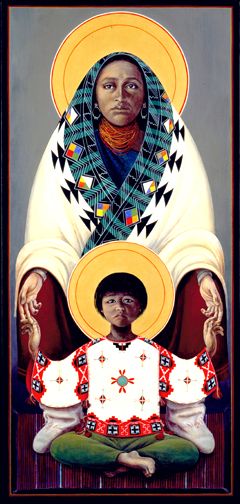 María Inmaculada, por su respuesta de fe y su total disponibilidad a la llamada del Espíritu, es el modelo y la salvaguardia de nuestra vida consagrada. (C. 13)26 de mayo de 2022Himno: Invocando al Espíritu Santo.Introducción: Antes de llamar a otros presbíteros para formar una sociedad misionera, Eugenio de Mazenod buscó a los jóvenes y formó para ellos una Asociación. Observó que la estrategia de Napoleón era hacer que los jóvenes abandonaran la influencia y los valores de sus familias y de la Iglesia para utilizarlos en sus conquistas militares y políticas. Eugenio llamó a los jóvenes para estar juntos y fortalecer los valores buenos que aprendieron de la familia y de la Iglesia, ofreciéndoles una comunidad de oración, formación y recreación. 
Lectura de la Sagrada Escritura: San Juan (2,1-11)“A los tres días, había una boda en Caná de Galilea, y la madre de Jesús estaba allí. Jesús y sus discípulos estaban también invitados a la boda. Faltó el vino, y la madre de Jesús le dice: «No tienen vino». Jesús le dice: «Mujer, ¿qué tengo yo que ver contigo? Todavía no ha llegado mi hora». Su madre dice a los sirvientes: «Haced lo que él os diga». Había allí colocadas seis tinajas de piedra, para las purificaciones de los judíos, de unos cien litros cada una. Jesús les dice: «Llenad las tinajas de agua». Y las llenaron hasta arriba. Entonces les dice: «Sacad ahora y llevadlo al mayordomo». Ellos se lo llevaron. El mayordomo probó el agua convertida en vino sin saber de dónde venía (los sirvientes sí lo sabían, pues habían sacado el agua), y entonces llama al esposo y le dijo: «Todo el mundo pone primero el vino bueno, y cuando ya están bebidos, el peor; tú, en cambio, has guardado el vino bueno hasta ahora». Este fue el primero de los signos que Jesús realizó en Caná de Galilea; así manifestó su gloria y sus discípulos creyeron en él. Después bajó a Cafarnaúm con su madre y sus hermanos y sus discípulos, pero no se quedaron allí muchos días”.
Meditación: La devoción a María fue un componente integral de la Asociación de la juventud: “El 25 de abril de 1813, Eugenio funda la Asociación de la juventud. Los reglamentos y estatutos que compone están impregnados del pensamiento de María. Ya en las primeras líneas se dice que se trata de una «sociedad establecida bajo la advocación de la Inmaculada Concepción de la Santísima Virgen». Eugenio acostumbra a los jóvenes a ver en María a la Madre de Jesús y «también la nuestra», una madre llena de ternura, que por ese título desea «cooperar a [nuestra] salvación». En la Asociación «se hace profesión de honrar y amar» a María con «una ternura filial sin límite». Tiene una idea muy clara de lo que es el amor: la confianza que lleva a abandonarse del todo en manos de la persona amada. Por eso dice que los asociados «profesan abiertamente [ a María] la más entera dedicación» (Diccionario de los Valores Oblatos, 'María' Kazimierz Lubowicki, OMI).Momento de silencioIntenciones y oraciones espontáneas. Oración de clausura: María Inmaculada, te damos gracias por tu sonrisa a san Eugenio. Así confirmaste su proyecto misionero como un cuerpo apostólico en la Iglesia que generaría fruto abundante para la misión de Dios y se convertiría en una comunidad de santidad. Venimos hoy ante ti y te pedimos que nos sonrías para bendecir nuestros esfuerzos por las vocaciones. Ayúdanos a crear comunidades apostólicas gozosas, con un espíritu fraternal que atraiga a los jóvenes para que se unan a nosotros. Danos un auténtico espíritu de oración que dé testimonio de la verdad de que Dios lo es todo para nosotros. Al perseverar en la oración por las vocaciones, ayúdanos a tener el valor de invitar a jóvenes a abrazar nuestro estilo de vida. Te lo pedimos en el nombre de Jesús, tu Hijo, el Señor de la mies. Amén.  Himno: en honor a María